УПРАВЛЕНИЕ  ОБРАЗОВАНИЯ  АДМИНИСТРАЦИИ  ГРАЧЕВСКОГО  МУНИЦИПАЛЬНОГО ОКРУГА СТАВРОПОЛЬСКОГО  КРАЯР А С П О Р Я Ж Е Н И Е 01 апреля 2022 г.                            с.Грачевка                                           № 181-рО внедрении системы (целевой модели) наставничества педагогических работников в образовательных организациях Грачевского муниципального округа Ставропольского края, подведомственных  Управлению образования администрации Грачевского муниципального округа Ставропольского краяВо исполнение распоряжения Правительства Российской Федерации от 31 декабря 2019 г. № 3273 «Об утверждении основных принципов национальной системы профессионального роста педагогических работников Российской Федерации, включая национальную систему учительского роста», в соответствии с Методическими рекомендациями Министерства просвещения Российской Федерации по разработке и внедрению системы (целевой модели) наставничества педагогических работников в образовательных организациях (письмо от 21 декабря 2021 г. № АЗ-1128/08), приказа министерства образования Ставропольского края от 03 марта 2022 г. № 337-пр «О системе (целевой модели) наставничества педагогических работников в образовательных организациях Ставропольского края», руководствуясь письмом министерства образования Ставропольского края от 30.03.2022 № 08-70/4396 «О направлении приказа»:Утвердить:1.1. Положение о системе (целевой модели) наставничества педагогических работников в образовательных организациях Грачевского муниципального округа Ставропольского края согласно приложению 1.1.2. План реализации Положения о системе (целевой модели) наставничества педагогических работников в образовательных организациях Грачевского муниципального округа Ставропольского края («Дорожная карта») согласно приложению 2 (далее – План («Дорожная карта»).1.2. Состав рабочей группы для реализации внедрения системы (целевой модели) наставничества педагогических работников в образовательных организациях Грачевского муниципального округа Ставропольского края, подведомственных  Управлению образования администрации Грачевского муниципального округа Ставропольского края (далее – Рабочая группа) согласно приложению 3. 22. Рабочей группе, утвержденной пунктом 1.2. настоящего распоряжения:2.1. Организовать реализацию мероприятий по системе (целевой модели) наставничества педагогических работников в образовательных организациях Грачевского муниципального округа Ставропольского края, подведомственных Управлению образования администрации Грачевского муниципального округа Ставропольского края в сроки, установленные Планом («Дорожной картой»).2.2. Ежегодно осуществлять: 2.3.1. Контроль внедрения системы (целевой модели) наставничества в Грачевском муниципальном округе Ставропольского края. 2.3.2. Обеспечить ежегодный мониторинг реализации мероприятий по системе (целевой модели) наставничества в образовательных организациях Грачевского муниципального округа.2.3. Оказывать методическую помощь по реализации Положения о системе (целевой модели) наставничества педагогических работников в образовательных организациях Грачевского муниципального округа Ставропольского края.Возложить общее руководство и координацию внедрения (применения) системы (целевой модели) наставничества педагогических работников на руководителей образовательных организаций Грачевского муниципального  округа Ставропольского края.Руководителям муниципальных казенных общеобразовательных организаций и организаций дополнительного образования Грачевского муниципального округа Ставропольского края, подведомственных Управлению образования администрации Грачевского муниципального округа Ставропольского края:Утвердить в срок не позднее 22 апреля 2022 г.:4.1.1. Положение о системе наставничества педагогических работников образовательной организации на основании типового положения.4.1.2. Дорожную карту (план мероприятий) по реализации Положения о системе наставничества педагогических работников образовательной организации и другие документы. 4.2. Организовать работу по созданию системы наставничества педагогических работников, назначить приказом руководителя образовательной организации куратора реализации программ наставничества.4.3. Способствовать отбору педагогов-наставников и наставляемых, а также утвердить их приказом руководителя образовательной организации.4.4. Издать приказы о закреплении наставнических пар/групп с письменного согласия их участников на возложение на них дополнительных 3обязанностей, связанных с наставнической деятельностью.4.5. Способствовать:4.5.1. Созданию сетевого взаимодействия в сфере наставничества, осуществлять контакты с различными учреждениями и организациями по проблемам наставничества (заключение договоров о сотрудничестве, о социальном партнерстве, участие в координационных совещаниях, конференциях, форумах, вебинарах, семинарах по проблемам наставничества и т.п.).4.5.2. Организации условий для непрерывного повышения профессионального мастерства педагогических работников подведомственной образовательной организации, аккумулирования и распространения лучших практик наставничества педагогических работников.4.6. Создать на официальном сайте подведомственной образовательной организации специальный раздел (рубрику) для размещения базы наставников и наставляемых, информации о реализации персонализированной программы наставничества педагогических работников, лучших кейсов персонализированных программ наставничества педагогических работников, федеральной, региональной, муниципальной и локальной нормативно-правовой базы в сфере наставничества педагогических работников, методических рекомендаций, новостей и анонсов мероприятий и программ наставничества педагогических работников в образовательной организации и др. в срок до 25 апреля 2022 г.4.7. Утвердить состав школьного методического объединения наставников.4.8. Копии приказов и Положений о системе наставничества педагогических работников образовательной организации, Дорожную карту  по реализации системы наставничества педагогических работников образовательной организации представить в информационно-методический отдел муниципального казенного учреждения «Центр обслуживания отрасли образования» Грачевского муниципального округа Ставропольского края (Гриценко Н.М.) в срок до 25 апреля 2022 г.Главному эксперту информационно-методического отдела муниципального казенного учреждения «Центр обслуживания отрасли образования» Грачевского муниципального округа Ставропольского края Гриценко Н.М. довести до сведения субъектов системы (целевой модели) наставничества педагогических работников в образовательных организациях Грачевского муниципального округа Ставропольского края (общеобразовательные организации и организации дополнительного образования) Методические рекомендации Министерства просвещения Российской Федерации по разработке и внедрению системы (целевой модели) наставничества педагогических работников в образовательных организациях, приказ министерства образования Ставропольского края от     403 марта 2022 г. № 337-пр «О системе (целевой модели) наставничества педагогических работников в образовательных организациях Ставропольского края» и настоящее распоряжение.Признать утратившим силу распоряжение управления образования администрации Грачевского муниципального округа Ставропольского края от 30 декабря 2020 г. № 29-р «Об утверждении Положения о наставничестве в образовательных организациях Грачевкого муниципального округа Ставропольского края и порядка отбора педагогических работников образовательных организаций Грачевкого муниципального округа Ставропольского края для осуществления функций наставничества».Контроль за исполнением настоящего распоряжения возложить на заместителя начальника управления образования администрации Грачевского муниципального округа Ставропольского края Ширинян Н.В.Настоящее распоряжение вступает в силу со дня его подписания.Начальник управления образованияадминистрации Грачевскогомуниципального округаСтавропольского края                                                            Е.В.ОреховскаяС содержанием распоряжения работник ознакомлен:                                                                                   Приложение 1							к распоряжению управления 							образования администрации							Грачевского муниципального 							округа Ставропольского края 							от 01 апреля 2022 г. № 181-рПОЛОЖЕНИЕo системе (целевой модели) наставничества педагогических работников в образовательных организациях Грачевского муниципального округа Ставропольского краяОбщие положенияНастоящее положение устанавливает общие требования к внедрению целевой модели наставничества в Грачевском муниципальном округе Ставропольского края и определяет цели, задачи и порядок организации наставничества.Наставничество представляет собой форму обеспечения профессионального становления, развития и адаптации к квалифицированному исполнению должностных обязанностей лиц, в отношении которых осуществляется наставничество.Нормативно-правовая основа внедрения системы (целевой модели)  наставничества:Федеральный закон от 29 декабря 2012 г. № 273-ФЗ «Об образовании в Российской Федерации»;распоряжение Правительства Российской Федерации от 31 декабря 2019 г. № 3273-p «Об утверждении основных принципов национальной системы профессионального роста педагогических работников Российской Федерации, включая национальную систему учительского роста;распоряжение Министерства просвещения   Российской   Федерации от 16 декабря 2020 г. № P-174 «Об утверждении Концепции создания единой федеральной системы научно-методического сопровождения педагогических работников и управленческих кадров»;методические рекомендации по разработке и внедрению системы (целевой модели) наставничества педагогических работников в образовательных организациях (письмо Министерства просвещения Российской Федерации от 21 декабря 2021 года №  A3-1128/08);приказ министерства образования Ставропольского края от 03 марта 2022 г. № 337-пр «О системе (целевой модели) наставничества педагогических работников в образовательных организациях Ставропольского края.2Понятия, используемые в ПоложенииНаставник — участник персонализированной программы наставничества, имеющий измеримые позитивные результаты профессиональной деятельности, готовый и способный организовать индивидуальную траекторию профессионального развития, наставляемого на основе его профессиональных затруднений, также обладающий опытом и навыками, необходимыми для стимуляции и поддержки процессов самореализации и самосовершенствования наставляемого.Наставляемый — участник персонализированной программы наставничества, который через взаимодействие с наставником и при его помощи и поддержке приобретает новый опыт, развивает необходимые навыки и компетенции, добивается предсказуемых результатов, преодолевая тем самым свои профессиональные затруднения. Наставляемый является активным субъектом собственного непрерывного личностного и профессионального роста, который формулирует образовательный заказ системе повышения квалификации и институту наставничества на основе осмысления собственных образовательных запросов, профессиональных затруднений и желаемого об- раза самого себя как профессионала (молодой педагог, только пришедший в профессию; опытный педагог, испытывающий потребность в освоении новой технологии или приобретении новых навыков; новый педагог в коллективе; педагог, имеющий непедагогическое профильное образование).Система (целевая модель) наставничества педагогических работников —эффективный инструмент профессионального роста педагогических работников.Методология наставничества – система концептуальных взглядов, под- ходов и методов, обоснованных научными исследованиями и практическим опытом, позволяющая понять и организовать процесс взаимодействия наставника и наставляемого.Индивидуальный образовательный маршрут наставляемого — это долгосрочная (4-5 лет) образовательная программа профессионального самосовершенствования педагогического работника в рамках дополнительного профессионального образования, реализуемая на основе мотивированного выбора образовательных альтернатив.Куратор — сотрудник образовательной организации либо организации из числа ее социальных партнеров, который отвечает за реализацию персонализированных программ наставничества.Персонализированная программа наставничества (ПH) — комплекс мероприятий и формирующих их действий, направленный на организацию взаимоотношений наставника и наставляемого в конкретных формах для получения ожидаемых результатов.3Форма наставничества — способ реализации модели наставничества через организацию работы наставнической пары или группы, участники которой находятся в заданной обстоятельствами ролевой ситуации, определяемой основной деятельностью и полицией участников.Цели, задачи и принципы системы (целевой модели) наставничестваЦели системы (целевой модели) наставничества:передача социально значимого профессионального и личностного опыта, системы смыслов и ценностей новым поколениям педагогических работников;создание системы условий, ресурсов и процессов, необходимых для реализации системы наставничества в образовательных организациях.Задачи системы (целевой модели) наставничества:содействовать повышению правового и социально-профессионального статуса наставников, соблюдению гарантий профессиональных прав и свобод наставляемых;содействовать созданию условий по совершенствованию педагогического мастерства работников, включающую работу с молодыми специалистами;обеспечивать соответствующую помощь в формировании межшкольной цифровой информационно-коммуникативной среды наставничества, взаимодействия административно-управленческих (вертикальных) методов и самоорганизующихся недирективных (горизонтальных) инициатив;оказывать методическую помощь в реализации различных форм и видов наставничества педагогических работников в образовательных организациях;способствовать формированию единого научно-методического сопровождения педагогических работников, развитию стратегических партнерских отношений в сфере наставничества на институциональном и внеинституциональном уровнях.способствовать адаптации педагогических кадров в новой организации, при вхождении в новую должность;распространение передового опыта наставнической деятельности, лучших практик наставничества.Система (целевая модель) наставничества основывается на следующих принципах:принцип добровольности, соблюдения прав и свобод, равенства педагогов предполагает приоритет и уважение интересов личности и личностного развития педагогов, добровольность их участия в наставнической деятельности, признание равного социального статуса педагогических работников, независимо от ролевой позиции в системе наставничества;принцип индивидуализации и персонализации направлен на признание способности личности к саморазвитию в качестве естественной, изначально 4присущей человеку потребности и возможности; на сохранение индивидуальных приоритетов в формировании наставляемым собственной траектории развития;принцип вариативности предполагает возможность образовательных организаций выбирать наиболее подходящие для конкретных условий формы и виды наставничества;принцип системности и стратегической целостности предполагает разработку и реализацию системы (целевой модели) наставничества с максимальным охватом всех необходимых структур системы образования на федеральном, региональном, муниципальном, институциональном уровнях.Структура и субъекты системы (целевой модели) наставничестваВсе структурные компоненты системы (целевой модели) наставничества распределяются на два контура: внутренний и внешний.Внутренний контур — образовательная организация Ставропольского края (организации общего, среднего профессионального и дополнительного образования);Внешний контур:министерство образования Ставропольского края;государственное бюджетное учреждение дополнительного профессионального образования «Ставропольский краевой институт развития образования, повышения квалификации и переподготовки работников образования» и его структурное подразделение Центр непрерывного повышения профессионального мастерства педагогических работников Ставропольского края (далее — ЦНППМ);управление образования администрации Грачевского муниципального округа Ставропольского края.Образовательная организация:утверждает Положение о системе наставничества педагогических работников в образовательной организации, дорожную карту по его реализации  и другие документы;организует взаимодействие с различными структурами по проблемам наставничества во внешнем контуре;осуществляет организационное, учебно-методическое, материально- техническое, инфраструктурное обеспечение системы (целевой модели) наставничества;создает условия по координации и мониторингу реализации системы (целевой модели) наставничества.обеспечивает:реализацию программ наставничества;ведение персонифицированного учета наставляемых и наставников по формам;          представление данных по результатам мониторинга ЦНППМ; проведение внутреннего мониторинга реализации и эффективности программ наставничества профессиональных образовательных организаций; 5реализацию кадровой политики, в том числе: привлечение, обучение и контроль деятельности наставников, принимающих участие в программе наставничества;формирование баз данных программ наставничества и лучших практик; условия для повышения уровня профессионального мастерства педагогических работников, задействованных в реализации целевой модели наставничества, в формате непрерывного образования;привлечение к реализации программ наставничества предприятий (организаций), осуществляющих деятельность в Ставропольском крае, обеспечив участие работников предприятий (организаций) в программах наставничества в качестве наставников;организует инфраструктурное и материально-техническое обеспечение реализации программ наставничества.Общие руководство и контроль за организацией и реализацией системы (целевой модели) наставничества осуществляет руководитель образовательной организации.Министерство образования Ставропольского края осуществляет общее руководство вопросами организации наставничества и обеспечивает систематическое рассмотрение вопросов организации наставничества и мониторинг результатов.Государственное бюджетное учреждение дополнительного профессионального образования «Ставропольский краевой институт развития образования, повышения квалификации и переподготовки работников образования» оказывает содействие при внедрении (применении) системы (целевой модели) наставничества в Ставропольском крае по вопросам информационно-аналитического, научно-методического, учебно-методического сопровождения реализации системы (целевой модели) наставничества, в т.ч. по обучению руководящих и педагогических работников образовательных организаций по проблемам внедрения системы наставничества.ЦНППМ осуществляет тьюторское сопровождение индивидуальных образовательных маршрутов (далее — ИОМ) педагогических работников в образовательных организациях.Задачи ЦНППМ:формировать систему методического сопровождения освоения про- грамм дополнительного профессионального педагогического образования с использованием индивидуальных образовательных маршрутов на основе вы- явленных дефицитов профессиональных компетенций, в том числе с применением сетевых форм реализации программ;облегчать перенос приобретенных (усовершенствованных) профессиональных компетенций в ежедневную педагогическую практику;выявлять, систематизировать, отбирать и распространять новые и эффективные практики наставничества.6Управление образования администрации Грачевского муниципального округа Ставропольского края:контролирует внедрение системы (целевой модели) наставничества в  муниципальном округе Ставропольского края;создает надлежащие условия для совместной работы наставника и наставляемого;определяет меры стимулирования эффективных наставников на муниципальном уровне.Ожидаемые (планируемые) результаты внедрения и реализации системы (целевой модели) наставничества педагогических работников в образовательных организациях Грачевского муниципального округа Ставропольского краяВнедрение и реализация системы (целевой модели) наставничества будет способствовать формированию и обеспечению функционирования единой федеральной системы научно-методического сопровождения педагогических работников и управленческих кадров Грачевского муниципального округа Ставропольского края в части поддержки педагогов «на местах». В результате внедрения и реализации системы (целевой модели) наставничества будет создана эффективная среда наставничества, включающая:непрерывный профессиональный рост, личностное развитие и самореализацию педагогических работников;рост числа закрепившихся в профессии молодых/начинающих педагогов;развитие профессиональных перспектив педагогов старшего возраста вусловиях цифровизации образования;методическое сопровождение системы наставничества образовательной организации;цифровую информационно-коммуникативную среду наставничества; обмен инновационным опытом в сфере практик наставничества педагогических работников.Мониторинг оценки эффективности наставнической деятельности Грачевского муниципального округа  Ставропольского краяДля оценки эффективности наставнической деятельности проводится мониторинг, состоящий из двух этапов:Мониторинг	процесса	реализации	персонализированной программы наставничества, который оценивает:результативность	реализации	персонализированной программы наставничества и сопутствующие риски;7эффективность реализации образовательных и культурных проектов совместно с наставляемым;вовлеченность педагогов в профессиональные конкурсы, олимпиады, исследования, конференции и др.динамику успеваемости обучающихся;социально-профессиональную активность наставляемого и др.Мониторинг влияния персонализированной программы наставничества на всех ее участников. Результатом успешной реализации персонализированной программы наставничества является:улучшение образовательных результатов и у наставляемого, и у наставника;степень включенности наставляемого в инновационную деятельность 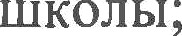 качество и темпы адаптации молодого/менее опытного/сменившего место работы специалиста на новом месте работы.С О С Т А Врабочей группы для реализации внедрения системы (целевой модели) наставничества педагогических работников в образовательных организациях Грачевского муниципального округа Ставропольского края, подведомственных  Управлению образования администрации Грачевского муниципального округа Ставропольского края2П Л А Н (ДОРОЖНАЯ КАРТА)реализации Положения о системе (целевой модели) наставничества педагогических работников в образовательных организациях Грачевского муниципального округа Ставропольского края до 2024 года  (Дорожная карта)ОСНОВНЫЕ ЗАДАЧИ:выполнение государственного задания по развитию института наставничества; организационно - методическое, информационное сопровождение реализации основных региональных проектов: «Современная школа», «Успех каждого ребёнка», «Молодые профессионалы (Повышение конкурентоспособности профессионального образования)», «Учитель будущего»;внедрение лучших наставнических практик различных форм и ролевых моделей для обучающихся, педагогов и молодых специалистов в образовательных организациях Грачевского муниципального округа;разработка предложений по совершенствованию внедрения целевой модели наставничества:продвижение идей наставничества в информационном поле образовательных организаций Грачевского муниципального округареализация проектного подхода при разработке программ наставничества;сбор результатов мониторинга реализации программ наставничества в образовательных организациях Грачевского муниципального округамаксимально полное раскрытие потенциала личности наставляемого, необходимое для успешной личной и профессиональной самореализации в современных условиях неопределенности.2Список используемых сокращений: МО СК – Министерство образования Ставропольского краяЦМН – целевая модель наставничества педагогических работников в образовательных организациях Ставропольского краяЦНППМ – Центр непрерывного повышения профессионального мастерства педагогических работников Ставропольского краяУО  - Управление образования администрации Грачевского муниципального округа Ставропольского краяОО – образовательная организацияРабочая группа – Рабочая группа для реализации внедрения системы (целевой модели) наставничества педагогических работников в образовательных организациях Грачевского муниципального округа Ставропольского края, подведомственных  Управлению образования администрации Грачевского муниципального округа Ставропольского края34567С О С Т А Врабочей группы для реализации внедрения системы (целевой модели) наставничества педагогических работников в образовательных организациях Грачевского муниципального округа Ставропольского края, подведомственных  Управлению образования администрации Грачевского муниципального округа Ставропольского края2Согласованоэксперт информационно-методического отдела муниципального казенного учреждения «Центр обслуживания отрасли образования Грачевского  муниципального округа  Ставропольского края                                    Н.М.ГриценкоПодготовилэксперт информационно-методического отдела  муниципального казенного учреждения «Центр обслуживания отрасли образования Грачевского  муниципального округа  Ставропольского края	                        Е.М.Богданова                                           Ширинян Н.В.“”20г.(личная подпись)              Приложение 3к распоряжению управления образования администрации Грачевского муниципального округа Ставропольского краяот 01 апреля 2022 г. № 181-рШиринян НатальяВалентиновназаместитель начальника управления образования администрации Грачевского муниципального округа Ставропольского края, председатель рабочей группыГриценко НатальяМихайловнаБогданова ЕленаМихайловнаглавный эксперт информационно-методического отдела муниципального казенного учреждения «Центр обслуживания отрасли образования» Грачевского муниципального округа Ставропольского края, заместитель председателя рабочей группыэксперт информационно-методического отдела муниципального казенного учреждения «Центр обслуживания отрасли образования» Грачевского муниципального округа Ставропольского края, секретарь рабочей группыЧлены рабочей группыЧлены рабочей группыАртемова ЮлияСергеевнаучитель математики муниципального казенного общеобразовательного учреждения «Средняя общеобразовательная школа № 9» п. Верхняя Кугульта Грачевского муниципального округа Ставропольского краяДолгополова ЭльвираЮрьевнаучитель истории муниципального казенного общеобразовательного учреждения «Средняя общеобразовательная школа № 9» п. Верхняя Кугульта Грачевского муниципального округа Ставропольского краяКоршикова ЕленаАлексеевнаучитель математики муниципального казенного общеобразовательного учреждения «Средняя общеобразовательная школа № 7» с.Старомарьевка Грачевского муниципального округа Ставропольского краяНоздрачева Светлана Викторовнаучитель физики муниципального казенного общеобразовательного учреждения «Средняя общеобразовательная школа № 7» с.Старомарьевка Грачевского муниципального округа Ставропольского краяСелюкова Лариса Николаевнаучитель русского языка и литературы муниципального казенного общеобразовательного учреждения «Средняя общеобразовательная школа № 8» с.Тугулук Грачевского муниципального округа Ставропольского краяСтепанова ОльгаАнатольевнаучитель математики муниципального казенного общеобразовательного учреждения «Средняя общеобразовательная школа № 6» с.Спицевка Грачевского муниципального округа Ставропольского края                       Приложение 2          к распоряжению управления          образования администрации           Грачевского муниципального округа            Ставропольского края          от 01 апреля 2022 г. № 181-р №/№Наименование целевого направления планаНаименование целевого направления планаСрок реализацииСрок реализацииОтветственный за исполнение мероприятия№/№МероприятиеРезультатДата началаДата окончанияОтветственный за исполнение мероприятия1234561.Правовое и управленческое регулирование внедрения РЦМН1.Правовое и управленческое регулирование внедрения РЦМН1.Правовое и управленческое регулирование внедрения РЦМН1.Правовое и управленческое регулирование внедрения РЦМН1.Правовое и управленческое регулирование внедрения РЦМН1.Правовое и управленческое регулирование внедрения РЦМН1.1.Нормативно-правовое обеспечение1.1.Нормативно-правовое обеспечение1.1.Нормативно-правовое обеспечение1.1.Нормативно-правовое обеспечение1.1.Нормативно-правовое обеспечение1.1.Нормативно-правовое обеспечение1.1.1.Изучение федеральной и региональной нормативной базы по разработке и внедрению системы (целевой модели) наставничества для организаций, осуществляющих образовательную деятельность по общеобразовательным, дополнительным общеобразовательным и программам, в том числе с применением лучших практик обмена опытом между обучающимисяИзучены Методические рекомендации по разработке и внедрению системы (целевой модели) наставничества педагогических работников в образовательных организациях, Положение о системе (целевой модели) наставничества педагогических работников в образовательных организациях Ставропольского края, Типовое положение о системе наставничества педагогических работников в образовательной организации, утвержденные приказом министерства образования Ставропольского края от 03 марта 2022 года № 337-пр, анализ паспортов  региональных проектов:  «Современная школа», «Успех каждого ребёнка», «Молодые профессионалы», «Учитель будущего» )01.04.202228.04.2022Рабочая группа, Руководители ОУ, Руководители ММО 2.Организационно-методическое сопровождение внедрения ЦМН в Грачевском муниципальном округе2.Организационно-методическое сопровождение внедрения ЦМН в Грачевском муниципальном округе2.Организационно-методическое сопровождение внедрения ЦМН в Грачевском муниципальном округе2.Организационно-методическое сопровождение внедрения ЦМН в Грачевском муниципальном округе2.Организационно-методическое сопровождение внедрения ЦМН в Грачевском муниципальном округе2.Организационно-методическое сопровождение внедрения ЦМН в Грачевском муниципальном округе2.21.Разработка алгоритма  внедрения  ЦМН в образовательных организациях Грачевского муниципального округа Ставропольского краяРазработаны конкретные этапы управления процессом внедрения модели наставничества в образовательных организациях Грачевского муниципального округа01.04.202228.04.2022Рабочая группа, руководители ОУ1234562.3.Разработка муниципального плана внедрения и реализации модели наставничестваСоздан муниципальный план  внедрения и реализации  ЦМН. Описаны основные этапы, сроки, исполнители, результат  внедрения модели наставничества на уровне Грачевского муниципального округа в соответствии с поставленными задачами01.04.2022далее ежегодноГриценко Н.М.2.4.Разработка локальной нормативно-правовой базы, необходимой для внедрения региональной целевой модели наставничества в Грачевском муниципальном округеРазработан пакет организационно-распорядительных документов для внедрения и реализации ЦМН в Грачевском муниципальном округе01.04.2022дополнение по мере необходимости ежегодноГриценко Н.М.2.5Создание и предоставление для коллективного пользования информационных методических материалов по вопросам внедрения региональной целевой модели наставничества в Грачевском муниципальном округеРазработаны  и размещены информационные и организационно-методические материалы в открытом доступе на официальном сайте  УО в информационной телекоммуникационной сети Интернет в разделе «Наставничество» по вопросам внедрения и реализации ЦМН01.04.202210.04.2022дополнение по мере необходимостиежегодноГриценко Н.М.3. Реализация программ наставничества  в Грачевком муниципальном округе 3. Реализация программ наставничества  в Грачевком муниципальном округе 3. Реализация программ наставничества  в Грачевком муниципальном округе 3. Реализация программ наставничества  в Грачевком муниципальном округе 3. Реализация программ наставничества  в Грачевком муниципальном округе 3. Реализация программ наставничества  в Грачевком муниципальном округе 3.1.Подготовка условий для реализации системы наставничестваПодготовка и принятие локальных нормативных правовых актов образовательной организации:     - Приказ «Об утверждении системы наставничества педагогических работников в образовательной организации»01.04.2022ежегодно(по отдельному плану)Руководители ОУ123456     - Приказ(ы) о закреплении наставнических пар/групп с письменного согласия их участников еа возложение на них  дополнительных обязанностей, связанных с наставнической деятельностью     - Подготовка персонализированных программ наставничества – при наличии в организации наставляемых3.2.Формирование банка наставляемых     Сбор информации о профессиональных запросах педагогов;     Формирование банка данных наставляемых, обеспечение согласий на сбор и обработку персональных данных01.04.2022ежегодно(по мере необходимости)Руководители ОУ3.3.Формирование банка наставников     Проведение анкетирования среди потенциальных наставников в образовательной организации, желающих принять участие в персонализированных программах наставничества01.04.2022ежегодно(по мере необходимости)Руководители ОУ3.4.Отбор и обучение     Анализ банка наставников и выбор подходящих для конкретной персонализированной программы наставничества педагога/группы педагогов;     Обучение наставников для работы с наставляемыми;     Подготовка методических материалов для сопровождения наставнической деятельности    01.04.2022ежегодно(по мере необходимости)Рабочая группа,Руководители ОУ123456     Проведение консультаций, организация обмена опытом среди наставников – «установочные сессии» наставников3.6.Организация и осуществление работы наставнических пар/групп     Формирование наставнических пар/групп;     Разработка персонализированных программ наставничества для каждой пары/группы;     Организация психолого-педагогической поддержки сопровождения наставляемых, не сформировавших пару или группу (при необходимости), продолжение поиска наставника/наставников01.04.2022ежегодно(по мере необходимости)Руководители ОУ3.7.Завершение персонализированных  программ наставничества     Проведение мониторинга качества реализации персонализированных  программ наставничества (анкетирование);     Проведение школьной конференции или семинара;     Проведение итогового мероприятия (круглого стола) по выявлению лучших практик наставничества;     Пополнение методической копилки педагогических практик наставничества01.04.2022ежегодноГриценко Н.М.,Руководители ОУ3.8.Информационная поддержка системы наставничества      Освещение мероприятий Дорожной карты осуществляется на всех этапах на сайте образовательной организации и социальных сетях, на муниципальном уровнеГриценко Н.М.,Руководители ОУ1234564.Аналитическая деятельность. Мониторинг и контроль эффективности внедрения ЦМН4.Аналитическая деятельность. Мониторинг и контроль эффективности внедрения ЦМН4.Аналитическая деятельность. Мониторинг и контроль эффективности внедрения ЦМН4.Аналитическая деятельность. Мониторинг и контроль эффективности внедрения ЦМН4.Аналитическая деятельность. Мониторинг и контроль эффективности внедрения ЦМН4.1.Осуществление внутреннего мониторинга реализации и эффективности программ наставничества     Отчет  о  внедрении и реализации ЦМН;до 01.09.2023далее ежегодноРуководители ОУ4.2.Анализ эффективности внедрения реализации ЦМН     Аналитическая справка по реализуемым формам наставничества в образовательных организациях – участниках ЦМН;      Оценка эффективности внедрения целевой модели и реализации программ наставничества, поиск путей оптимизации, корректировка (ежегодно);      Предоставление данных по результатам мониторинга в ЦНППМдо 01.09.2023далее ежегодноРуководители ОУ4.3.Разработка мер стимулирования на муниципальном и школьном уровнях     Внесение изменений в стимулирующие выплаты педагогическим работникамежемесячнодалее ежемесячноГадяцкая С.А.,Руководители ОУ                     Приложение 2к распоряжению управления образования администрации Грачевского муниципального округа Ставропольского краяот марта 2022 г. № Ширинян НатальяВалентиновназаместитель начальника управления образования администрации Грачевского муниципального округа Ставропольского края, председатель рабочей группыГриценко НатальяМихайловнаглавный эксперт информационно-методического отдела муниципального казенного учреждения «Центр обслуживания отрасли образования» Грачевского муниципального округа Ставропольского края, заместитель председателя рабочей группыЧлены рабочей группыЧлены рабочей группыБабицкая ТатьянаФёдоровназаместитель директора муниципального казенного общеобразовательного учреждения «Средняя общеобразовательная школа № 7» с. Старомарьевка Грачевского муниципального округа Ставропольского края, руководитель муниципального методического объединения заместителей директоров по учебно-воспитательной работеЕремина ЕвгенияМихайловназаместитель директора муниципального казенного общеобразовательного учреждения «Средняя общеобразовательная школа № 3» с. Кугульта Грачевского муниципального округа Ставропольского края Жевненко Виктория Викторовнаучитель муниципального казенного общеобразовательного учреждения «Средняя общеобразовательная школа № 2» с. Бешпагир Грачевского муниципального округа Ставропольского края, руководитель муниципального методического объединения учителей начальных классовРасинский ЭдуардРудольфовичэксперт информационно-методического отдела муниципального казенного учреждения «Центр обслуживания отрасли образования» Грачевского муниципального округа Ставропольского края